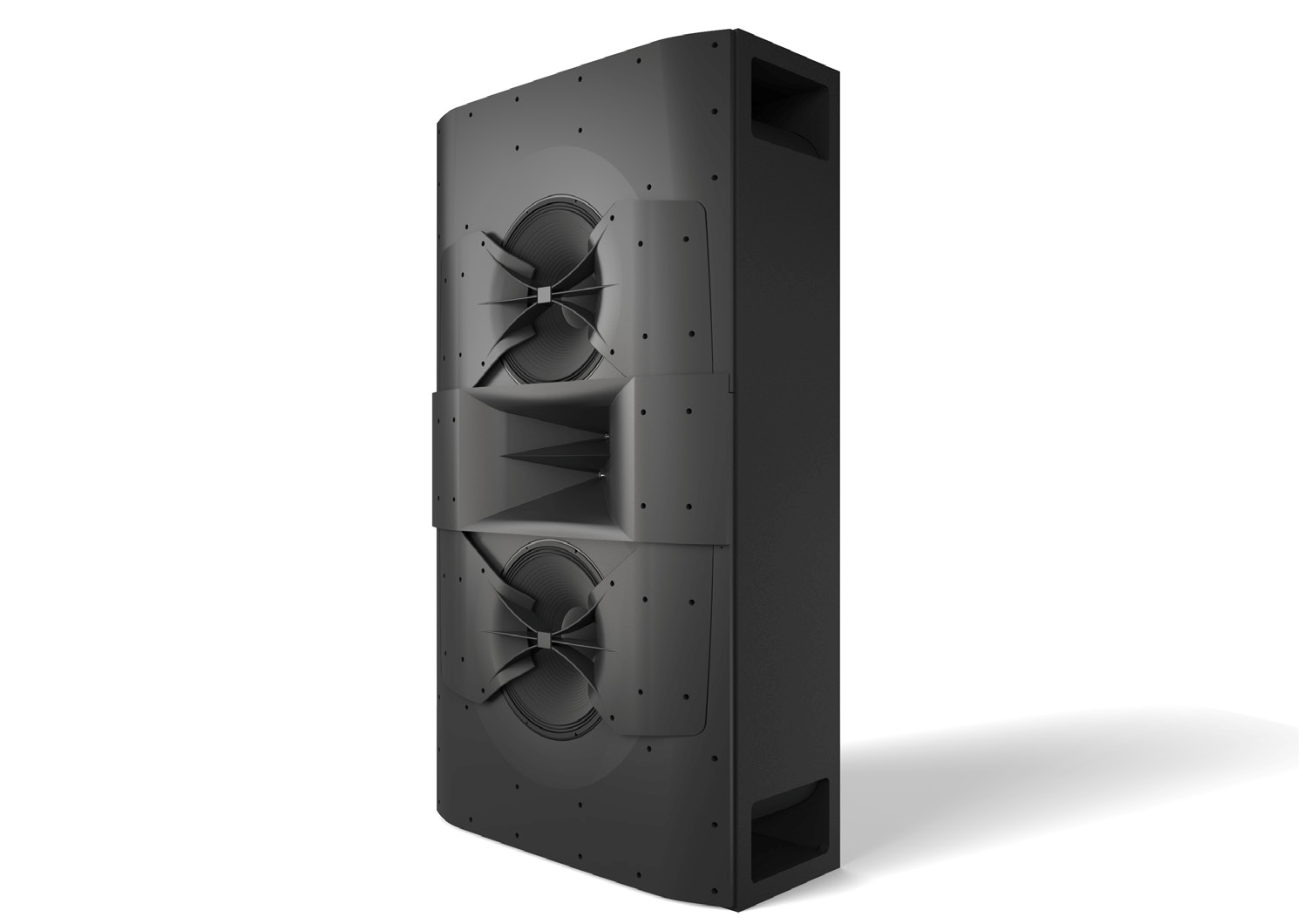 Двухполосная заэкранная АС серии ScreenArray®  2 полосная SceenArray®Основные характеристики:Двухполосные заэкранные АС нового поколения ScreenArray®  были созданы для достижения максимальной мощности, увеличенной зоны покрытия, а также минимального уровня искажений при звучании.•  Запатентованная технология Dissimilar Arraying Technology создает сформированную модель зоны углового покрытия зрительских мест, расширяет отдачу ВЧ диапазона и контроль зоны покрытия в пределах полной октавы в противоположных концах спектра сигнала  •  Запатентованная технология Acoustic Aperture Technology представляет улучшенные драйверы с более низкими искажениями и повышенной чувствительностью, плюс расширяет отдачу среднечастотного диапазона за счет плавных переходных характеристик кроссовера • 14” основание корпуса АС обеспечивает малую установочную глубину• Модель рассчитана для кинозалов с максимальным расстоянием в 35 м (115")•  Модель С222HP предназначена для средних кинотеатров, киностудий и студий дубляжа. Уникальный дизайн двухполосной АС с технологией Acoustic Aperture обеспечивает ровные переходы частот кроссовераОписание: Заэкранные АС 200 серии сочетают в себе самые последние технические достижения JBL в сочетании с малой установочной глубиной и доступной ценой легко позволяют улучшить звучание в небольших или средних кинотеатрах. Запатентованные технологии Dual Dissimilar Arraying и Acoustic Aperture Technology, в серии JBL 200 обеспечивают универсальное, плавное, точное воспроизведение звука для каждого зрителя, независимо от его места в зале. Модель C222HP отличное решение для небольших и средних мультиплексов, студий, студий дубляжа с ограниченным пространством. Поскольку в моделях 200 серии используются драйверы систем, которым доверяют ведущие мировые киностудии, ваш зритель с наслаждением погрузится в атмосферу непревзойденного и подлинного звучания, находясь на любом месте зала, как и задумывали создатели. JBL C222HP является самой усовершенствованной моделью из всей линейки двухполосной киноакустики серии ScreenArray®. CпецификацииДвухполосная заэкранная АС серии ScreenArray®  2 полосная SceenArray®Размеры56]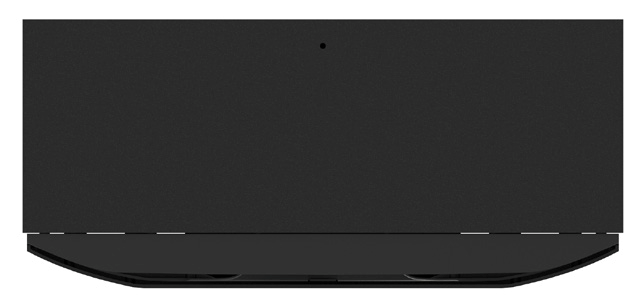 4]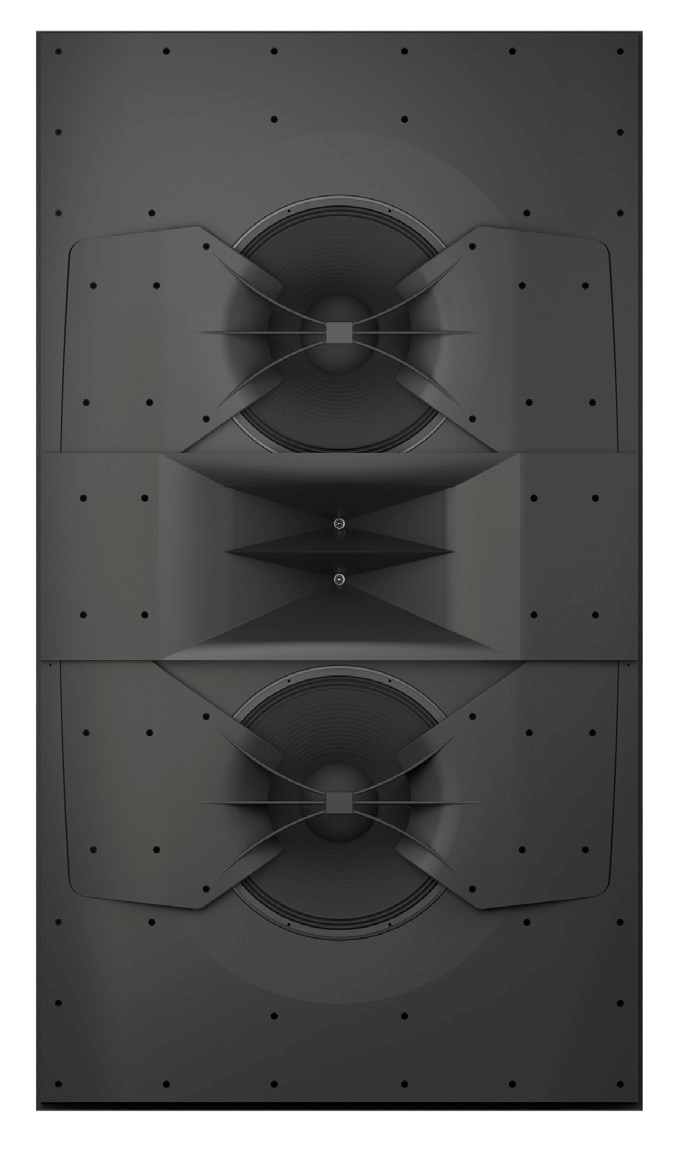 Размеры: дюймы [см]© 2017 Harman International Industries, Incorporated     |   8500 Balboa Blvd.  Northridge, CA 91329  USA   |   www.jblpro.com    |   Part# • 3/17СистемаКомпонентыЧастотная Характеристика (-10 дБ)33Гц – 20кГцLow Frequency:2 x 2275HAES Номинальная мощность ВЧ/НЧ300Вт/1200ВтHigh Frequency:2 x 2515XP-JСвободная чувствительность поля:104 дБPhysicalМаксимальный уровень звукового давления135 дБDimensions  (H x W x D) - Inches60 x 33.75 x 14Горизонтальное покрытие (-6дБ)100°Dimensions  (H x W x D) - CM152.4 x 85.73 x 35.56Вертикальное покрытие (-6дБ)60°Номинальное сопротивление (ВЧ и НЧ драйверы)4 Ом  Входные разъемы:винтовые   зажимы/клеммыРасстояние до последнего ряда (м)35 мРасстояние до последнего ряда (фут)11533.75 [85.75]33.75 [85.75]33.75 [85.75]33.75 [85.75]